Grade 6 - ProbabilitySuccess Criteria:Can you find the decimal equivalent to your experimental probability and plot the decimal value on a number line with a range of 0 to 1 to represent the likelihood of the event occurring?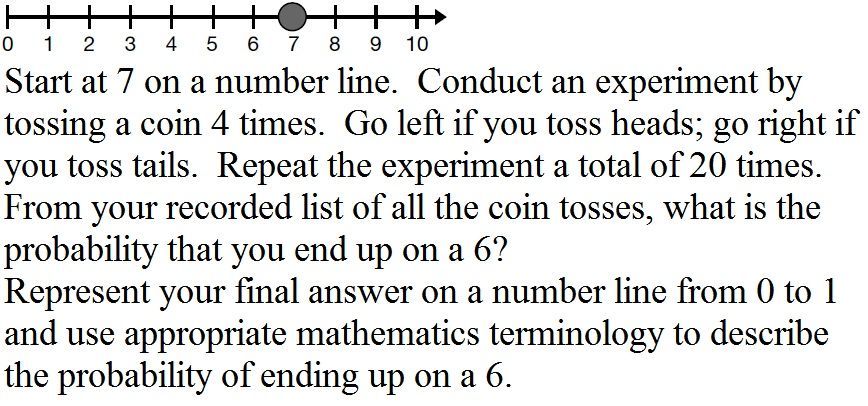 